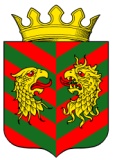 Совет депутатов муниципального образования «Кяхтинский район» Р Е Ш Е Н И ЕОт «   »    сентябрь  2014года                               №                    		          г. КяхтаО внесении изменений  в решение № 7- от 27.04.2012 года  «Об утверждении Положения «О муниципальном казенном учреждении Финансовое управление Администрации МО «Кяхтинский район».        В соответствии со ст.99 Федерального закона от 05.04.2013г №44-ФЗ «О контрактной системе в сфере закупок товаров, работ, услуг для обеспечения государственных и муниципальных нужд»  	Статья 1.В Положение «О муниципальном казенном учреждении Финансовое управление Администрации МО «Кяхтинский район» внести  следующие изменения: Раздел 3 пункт 3.22 изложить в следующей редакции: «Осуществляет контроль за соблюдением заказчиками, контрактными управляющими, комиссиями по осуществлению закупок и их членами законодательства Российской Федерации и иных нормативных правовых актов о контрактной системе в сфере закупок  товаров, работ, услуг для обеспечения муниципальных нужд».  	Статья 2.	Настоящее  решение вступает  в  силу  с момента его опубликования.              Глава МО « Кяхтинский район»                                                 А.В. Буянтуев